Partnering LibrariesEvaluation Form for Projects/Programs/EventsFunded by the Beyond the Page EndowmentPlease send this form, all surveys, and images/pictures taken at event to your lead library contact within a week of the event. – Thank you!Event Title: ________________________________________________________________________Lead Library: _______________________________________________________________________Your Name and Library: _______________________________________________________________Date of Event: _______________Please tally your EVENT SURVEY forms here:  Total Attendance:   ____________           Total Number of Surveys Filled Out: ___________Ages:   Under 18______  19-24 ______   25-34 ______  35-44 ______  45-54______ 55-64______  65+ _______Would you recommend this program to other libraries?  Why or why not?What difficulties or problems, if any, did you encounter while planning and implementing this project?What publicity do you feel was effective?  Ineffective?  Other comments…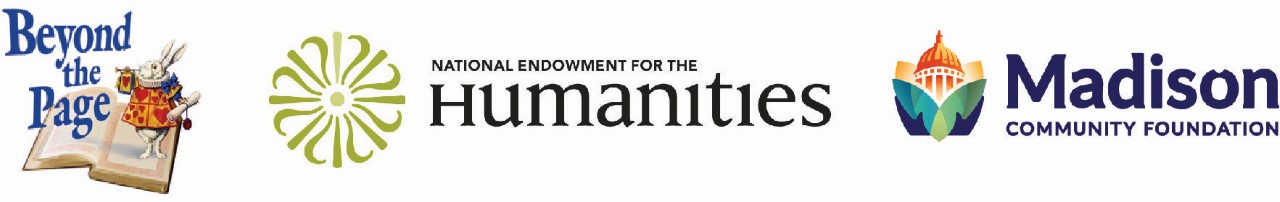 